Задание по физике для  11м1,11м2, 11м3 групп медиков (На период  с23.03.20 г до 12.04.20 г)Темы докладов:1.Изобретение радио А.С. Поповым2.Радиолокация3 Телевидение.  Развитие  средств  связи.4 Автоколебания5 Трансформаторы6  Звуковые  волны 7 Законы отражения и преломления света.8 Линзы и их применение9 Дисперсия света10  Интерференция света11 Дифракция светаВыполнить Тест на тему: Механические колебанияВыполнить Тест на тему: Механические волныПодготовиться к контрольной работе: Геометрическая оптика  Учебник «физика»  11 класс   авторы:  Г.Я.Мякишев  Б.Б.Буховцев 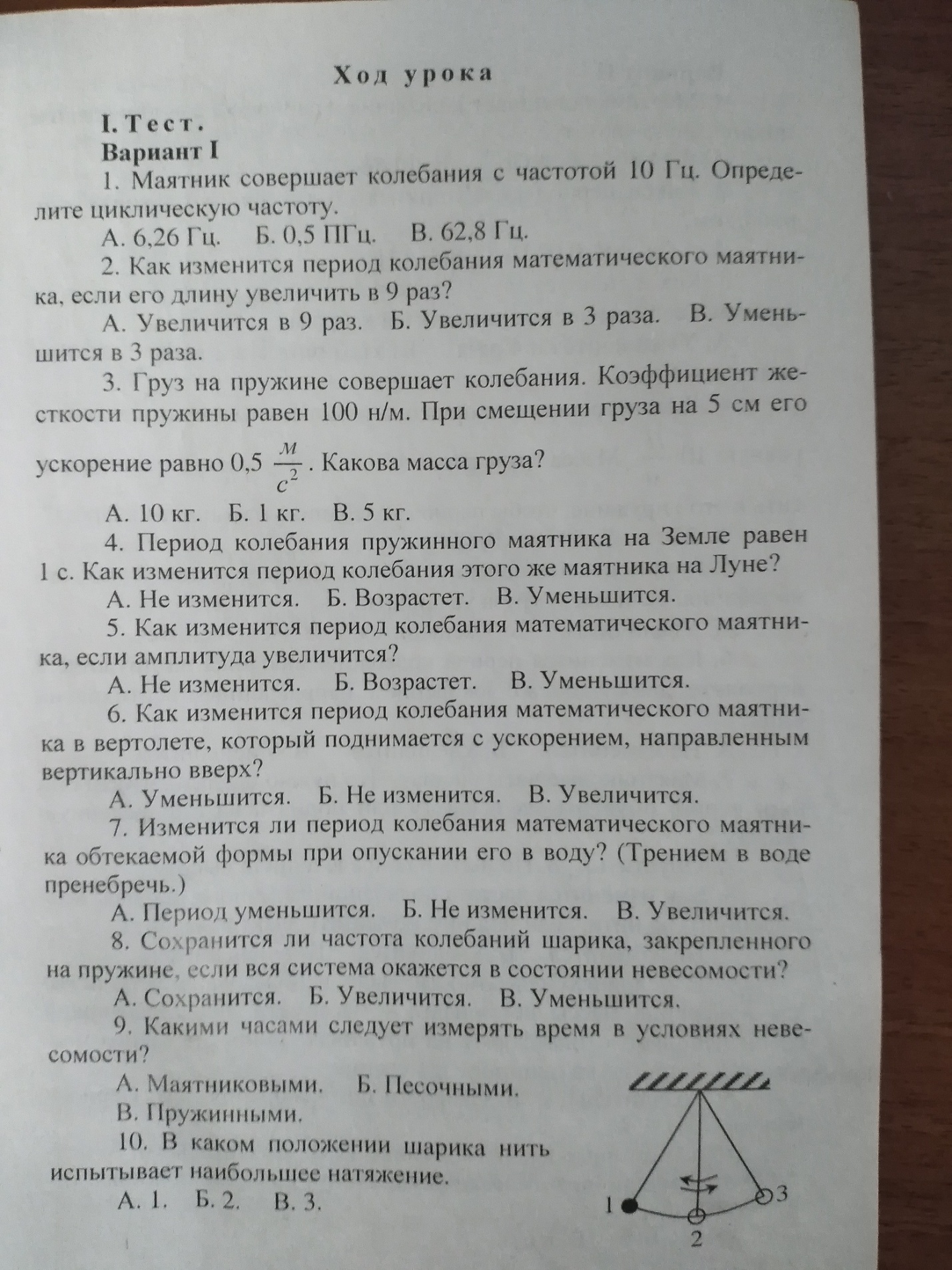 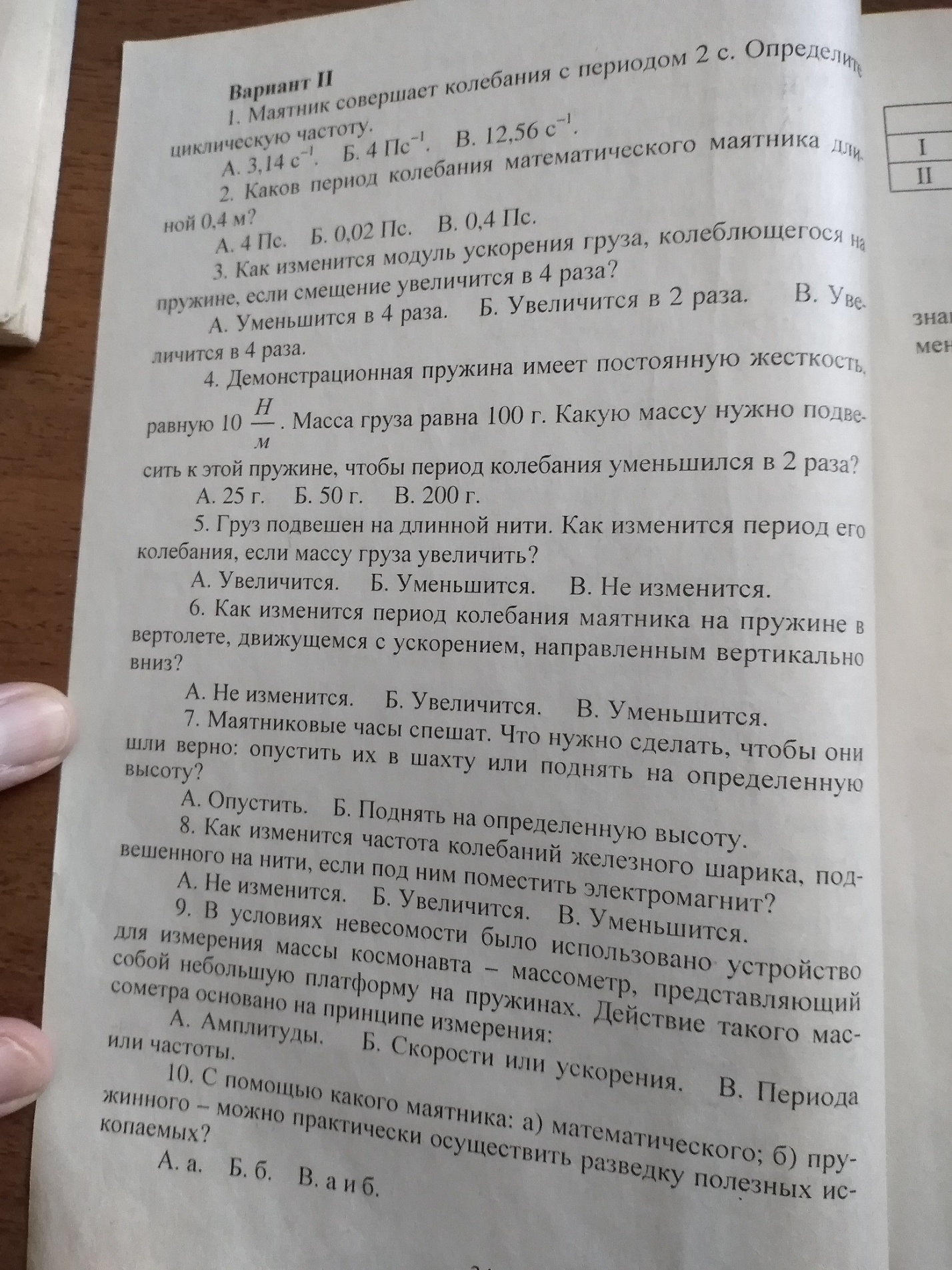 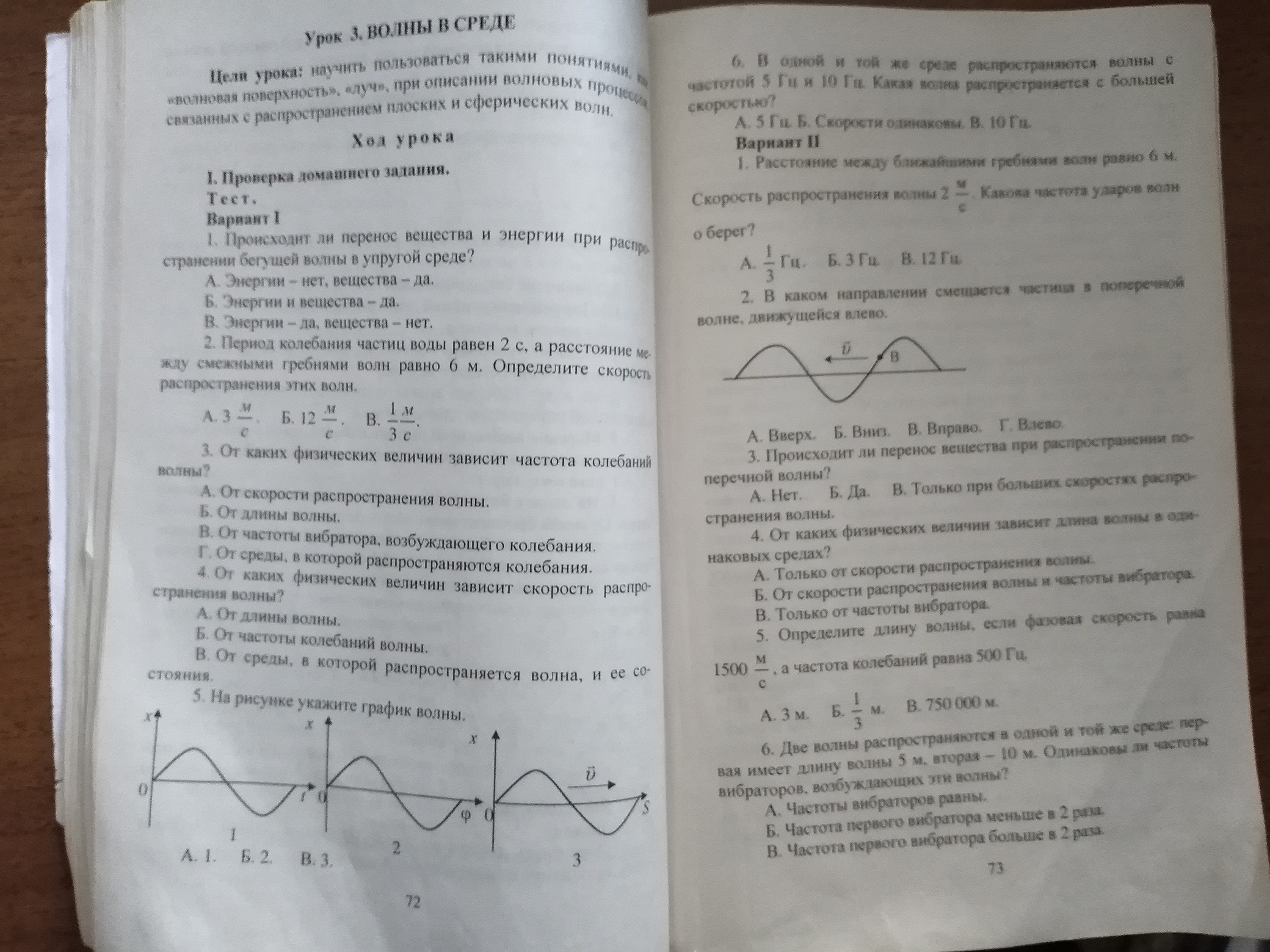 